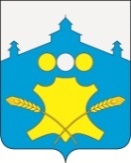 АдминистрацияБольшемурашкинского муниципального округаНижегородской областиПОСТАНОВЛЕНИЕ02.05.2023г.                                                                     № 351О внесении изменений в постановление администрации Большемурашкинского муниципального округа от 02.11.2022 г. № 505 «Об утверждении Порядка формирования и ведения реестра источников доходов бюджета Большемурашкинского муниципального округа»        В соответствии с постановлением Правительства Нижегородской области от 29.12.2022 г № 1163 «О внесении изменений в постановление правительства Нижегородской области от 14 сентября 2017 г. № 678» администрация Большемурашкинского муниципального округа Нижегородской области п о с т а н о в л я е т:       1. Внести в постановление администрации Большемурашкинского муниципального округа от 02.11.2022 г. № 505 «Об утверждении Порядка формирования и ведения реестра источников доходов бюджета Большемурашкинского муниципального округа» следующие изменения:       1.1. В Порядке формирования и ведения реестра источников доходов бюджета Большемурашкинского муниципального округа, утвержденном постановлением:1) пункт 10 исключить;2) в пункте 12 слова "и подпунктах 1 - 7 пункта 10" исключить;3) пункт 13 изложить в следующей редакции:"13. Информация, указанная в подпунктах 6 и 9 пункта 9 настоящего Порядка, формируется и ведется на основании прогнозов поступления доходов бюджета, информация, указанная в подпунктах 7 и 8 пункта 9 настоящего Порядка, формируется и ведется на основании решений о бюджете.";4) пункт 14 исключить;5) пункты 15 и 16 изложить в следующей редакции:"15. Информация, указанная в подпункте 10 пункта 9 настоящего Порядка, формируется на основании соответствующих сведений реестра источников доходов Российской Федерации, формируемого в порядке, установленном Министерством финансов Российской Федерации.16. Органы, указанные в пункте 7 настоящего Порядка, представляют в финансовое управление для включения в реестр источников доходов бюджета информацию, указанную в пункте 9 настоящего Порядка, в следующие сроки:1) информацию, указанную в подпунктах 1 - 5 пункта 9 настоящего Порядка, - незамедлительно, но не позднее одного рабочего дня со дня внесения указанной информации в перечень источников доходов, реестр источников доходов Российской Федерации;2) информацию, указанную в подпунктах 7, 8 и 11 пункта 9 настоящего Порядка, - не позднее пяти рабочих дней со дня принятия или внесения изменений в решение о соответствующем бюджете и решение об исполнении соответствующего бюджета;3) информацию, указанную в подпункте 9 пункта 9 настоящего Порядка, - не позднее десятого рабочего дня каждого месяца;4) информацию, указанную в подпункте 6 пункта 9 настоящего Порядка, - в сроки, установленные в плане мероприятий по разработке прогноза социально-экономического развития Большемурашкинского муниципального округа Нижегородской области на среднесрочный период, бюджета округа на очередной финансовый год и на плановый период;5) информацию, указанную в подпункте 10 пункта 9 настоящего Порядка, - в соответствии с порядками составления и ведения кассового плана исполнения бюджета округа.";6) в пункте 17:слова "в пунктах 9 и 10" заменить словами "в пункте 9";слова "с пунктами 9 и 10" заменить словами "с пунктом 9";7) пункт 18 изложить в следующей редакции:"18. В случае положительного результата проверки, указанной в пункте 17 настоящего Порядка, информация, представленная участником процесса ведения реестра источников доходов бюджета, образует реестровую запись реестра источников доходов бюджета, которой финансовое управление присваивает уникальный номер.При направлении участником процесса ведения реестра источников доходов бюджета измененной информации, указанной в пункте 9 настоящего Порядка, ранее образованные реестровые записи обновляются.В случае отрицательного результата проверки, указанной в пункте 17 настоящего Порядка, информация, представленная участником процесса ведения реестра источников доходов бюджета в соответствии с пунктом 9 настоящего Порядка, не образует (не обновляет) реестровые записи. В указанном случае финансовое управление в течение не более одного рабочего дня со дня представления участником процесса ведения реестра источников доходов бюджета информации уведомляет его об отрицательном результате проверки посредством направления протокола, содержащего сведения о выявленных несоответствиях.";8) в пункте 19 слова "в срок не более трех рабочих дней" заменить словами "не позднее 3 рабочих дней".2. Настоящее постановление вступает в силу со дня его подписания.3. Настоящее постановление подлежит официальному опубликованию.Глава местного самоуправления				        	    Н.А.БеляковСОГЛАСОВАНО:Начальник финансового управления                                                            Н.В.ЛобановаУправляющий  делами                                                                                   И.Д.СадковаНачальник отдела правовой,организационной, кадровой работыи информационного обеспечения                                                                 Г.М.Лазарева